ИГРАЕМ ВМЕСТЕОбразовательная область «Познавательное развитие»(ознакомление с окружающим миром)Тема занятия: «Добрая весна»Цель занятия: Познакомить детей с весенними явлениями природы.ЗадачиОбразовательные:Закрепить знания детей о весенних явлениях в природе, познакомить с первыми весенними цветамиРазвивающие:Расширять кругозор, совершенствовать процесс логического мышления и владения речевыми навыками родного языка, обогащать словарный запас дошкольников.Активизировать внимание, память, любознательность.Способствовать интеллектуальному развитию дошкольников путем формирования основ экологических знаний и представленийВоспитательные:Использовать природу как незаменимый источник эмоционального и нравственного воспитания ребенка;Воспитание гуманного, бережного и заботливого отношения к миру природы и окружающему миру в целом, основанного на ее нравственно-эстетическом и практическом значении для человека;Стремиться воспитать у детей эстетический вкус, чувство прекрасного.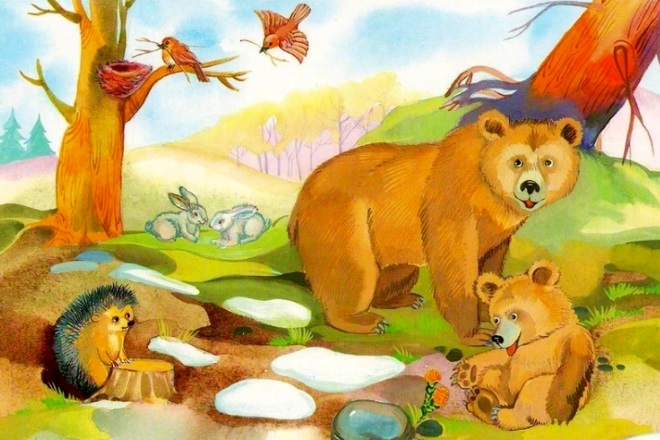 Пальчиковая гимнастика «Капли»Стало солнце пригревать,(Ладони с широко расставленными пальцами поднять вверх)Стали капельки стучать.Капля – раз, капля – два,Капли медленно сперва.(Указательным пальцем правой руки ритмично ударять по ладони левой)Поскорее, поскорее,Всё быстрее, всё быстрее.(Ритмично хлопать правой ладонью по левой)А потом, потом, потомВсё бегом, бегом, бегом.(Хлопать в ладони в быстром темпе)Побежали ручейки,Их попробуй догони!(Быстро «пробежаться» пальцами по бедрам до колен)Дидактическая игра «Когда это бывает»1. Подснежники расцветают…2. Листья желтеют и опадают…3. Дети катаются на санках…4. Перелётные птицы возвращаются из тёплых стран…5. Метели бывают…6. Дни становятся длиннее, а ночи короче… и т.д.Дидактическая игра «Украсим слова»Небо весной (какое?) – голубое, чистое, высокое…Облако (какое?) – мягкое, белое, пушистое…Листочки (какие?) – клейкие, нежные, зеленые…Гнездо (какое?) – теплое, новое… и т.д.Игра «Назови ласково» (с мячом)Ветка – веточка,трава – травка,гнездо – гнёздышко,солнце – солнышко,листок – листочек,птица – птичка,облако – облачко. Дидактическая игра «Один-много»Облако – облака,гнездо – гнёзда,подснежник – подснежники,скворечник – скворечники,почка – почки,птица – птицы и т.д.Где птицы вьют свои гнёзда?Откуда весной выбирается медведь?Где расцветают первые весенние цветы – подснежники? и т.д.Дидактическая игра «Найди ошибку»Наступила весна. Стало холодно. Потекли ручейки. На пригорках пожелтела первая травка. Звери линяют – меняют свои зимние шубки на летние. Грустно щебечут птицы на деревьях.Чтение по ролям «Разговор с весной»Ну, весна, как дела?У меня уборка.Для чего тебе метла?Снег смести с пригорка.Для чего тебе ручьи?Мусор смыть с дорожек!Для чего тебе лучи?Для уборки тоже.Всё помою, просушу,Вас на праздник приглашу!